678175, Мирнинский район,   п. Чернышевский ул. Каландарашвили 1 «А». Телефон 7-32-59, факс 7-20-89.  E-mail: adm-ok@mail.ru	П О С Т А Н О В Л Е Н И Е№_28__ «_27_»__03___2019г.О внесении изменений и дополнений в муниципальную  программу«Формирование комфортной городской средына территории МО «Поселок Чернышевский» на 2018-2024гг.     В соответствии с Федеральным законом от 06.10.2003 № 131-ФЗ «Об общих принципах организации местного самоуправления в Российской Федерации», постановлением Правительства РФ от 10.02.2017 № 169 «Об утверждении Правил предоставления и распределения субсидий из федерального бюджета бюджетам субъектов Российской Федерации на поддержку государственных программ субъектов Российской Федерации и муниципальных программ формирования комфортной городской среды», Приказом Министерства строительства и жилищно-коммунального хозяйства Российской Федерации от 18.03.2019г. №162/пр «Об утверждении методических рекомендаций по подготовке государственных программ субъектов Российской Федерации и муниципальных программ формирования современной городской  среды в рамках реализации приоритетного проекта «Формирование комфортной городской среды» на 2018 - 2024 годы Администрация МО «Поселок Чернышевский» ПОСТАНОВЛЯЕТ:1.Внести изменения и дополнения в муниципальную программу «Формирование  комфортной городской среды »  территории МО «Посёлок Чернышевский» на                 2018 - 2024 годы» в новой редакции, согласно приложению №1. Приложение №1 муниципальной программы «Формирование комфортной городской среды » на 2018-2024 гг. изложить в новой редакции согласно приложению  к настоящему постановлению. Приложение №3 муниципальной программы «Формирование комфортной городской среды » на 2018-2024 гг. изложить в новой редакции согласно приложению  к настоящему постановлению2.Данное Постановление разместить на официальном сайте МО «Мирнинский район»                 РС (Я)  www.алмазный –край.рф в разделе МО «Посёлок Чернышевский».3. Постановление вступает в силу с момента опубликования.4. Контроль исполнения настоящего постановления оставляю за собой. Глава МО «Посёлок Чернышевский»		        	                      Л.Н. Трофимова УтвержденаПостановлением№ _28__ «_27__»__03__ 2019г. Муниципальная программа  «Формирование комфортной городской среды» МО «Поселок Чернышевский» Мирнинского района РС(Я)на 2018 – 2024 годы. 2019 годОбоснование разработки программы    Программа определяет комплекс мероприятий, направленных на обеспечение единых подходов и приоритетов формирования комфортной и современной городской среды на территории МО «Посёлок Чернышевский»    При разработке учитывались требования в соответствии с действующим законодательством и нормативными правовыми актами:Правительства Российской Федерации от 10.02.2017г. № 169 «Об утверждении Правил предоставления и распределения субсидий из федерального бюджета бюджетам субъектов Российской Федерации на поддержку государственных программ субъектов Российской Федерации и муниципальных программ формирования современной городской среды.Приказа Министерства строительства и жилищно-коммунального хозяйства Российской Федерации от 06.04.2017г. № 691 «Об утверждении методических рекомендаций по подготовке государственных программ субъектов Российской Федерации и муниципальных программ формирование современной городской среды в рамках о реализации приоритетного проекта» Формирование современной городской среды на 2018-2024гг.Методическим рекомендациям по проведению инвентаризации дворовых и общественных территорий (с учетом их физического состояния), объектов недвижимого имущества (включая объекты незавершенного строительства) и земельных участков, уровня благоустройства прилегающих территорий индивидуальных жилых и земельных участков, предоставленных для их размещения от 12.07.2017г. №316-п Приказом Министерства строительства и жилищно-коммунального хозяйства                                       Российской Федерации от 18.03.2019г. №162/пр «Об утверждении методических рекомендаций по подготовке государственных программ субъектов Российской Федерации и муниципальных программ формирования современной городской  среды в рамках реализации приоритетного проекта «Формирование комфортной городской среды».  В соответствии с указанными документами и нормативными правовыми актами основными приоритетами реализации муниципальной программы являются:- повышение уровня благоустройства дворовых и общественных территорий МО «Посёлок Чернышевский»;- повышение уровня вовлеченности жителей поселения, общественных организаций, трудовых коллективов в мероприятия по благоустройству поселения;- обеспечение создания и развития объектов благоустройства на территории МО «Посёлок Чернышевский», включая объекты, находящиеся в частной собственности и прилегающие к ним территории.2.Основные характеристики текущего состояния дворовых и общественных территорий поселения, основные проблемы комплексного благоустройства и развития городской среды    В течении предыдущих лет Администрация МО «Посёлок Чернышевский» большое внимание уделяла благоустройству территории посёлка. При этом опыт работы показал, что необходим комплексный подход по решению благоустройства дворовых и общественных территорий.    Уровень благоустройства определяет комфортность проживания граждан и является одной из проблем, требующих ежедневного внимания и эффективного решения, которое включает в себя комплекс мероприятий, направленных на создание условий для обеспечения комфортных, безопасных и доступных условий проживания населения.          Покрытие внутриквартальных проездов требует  частичного либо капитального ремонта.        Детские и спортивные площадки, расположенные на дворовых территориях недостаточно обустроены,  на некоторых требуется капитальный ремонт.     Вопросы улучшения, увеличения степени благоустройства дворовых и общественных территорий - это значительные бюджетные расходы и для их решения требуется участие не только муниципального образования, но и Республики Саха (Якутия).      Потребность в средствах, выделяемых из бюджета посёлка и иных бюджетов на содержание, постоянно растет в связи с тем, что постоянно растет потребность жителей посёлка в данных услугах и повышении их качества. Учитывая важность ремонтно-восстановительных работ на объектах посёлка, расходы бюджета поселка на указанные цели ежегодно возрастают.     Данные проблемы не могут быть решены в пределах одного финансового года, поскольку требуют значительных бюджетных расходов, для их решения по благоустройству дворовых и общественных территорий необходимо использовать программно-целевой метод. Комплексное решение проблемы окажет положительный эффект на санитарно-эпидемиологическую обстановку, предотвратит угрозу жизни и безопасности граждан, будет способствовать повышению уровня их комфортного проживания, создаст возможность развития спортивного движения в посёлке.3.Основные цели и задачи программы     В соответствии с основными приоритетами государственной политики в сфере благоустройства, стратегическими документами по формированию комфортной городской среды федеральногоуровня приоритетами муниципальной политики в области благоустройства является комплексное развитие современной  инфраструктуры на основе единых подходов.      Основной целью муниципальной программы является повышение уровня благоустройства нуждающихся в благоустройстве территорий общего пользования, а также дворовых территорий многоквартирных домов.            Для достижения поставленных целей необходимо решить следующие задачи:- благоустройство дворовых территорий, проездов к дворовым территориям и внутриквартальных  проездов;-  обеспечение освещения дворовых территорий, установка скамеек и урн.- дополнительный перечень видов работ по благоустройству дворовых территорий многоквартирных домов включает в себя: обустройство детских и спортивных  площадок.- комплексный подход к развитию общественных пространств: площадей, пешеходных улиц и зон, скверов и парков.- повышение уровня вовлеченности заинтересованных граждан, организаций в реализацию мероприятий по благоустройству территории.  4. Перечень программных мероприятий.     Программа предусматривает ежегодное выполнение мероприятий на период                  2018-2024гг. за счет средств, в качестве субсидии из федерального, республиканского и местного бюджетов.  Планируются работы по благоустройству на придомовых территориях и наиболее посещаемых общественных территорий с привлечением трудового участия заинтересованных лиц. Минимальный перечень мероприятий муниципальной программы дворовых территорий (приложение №1):- ремонт дворового проезда;- дворовое освещение;- установка урн;- установка скамеек;Дополнительны перечень мероприятий муниципальной программы дворовых территорий (приложение №3):- ремонт детской площадки с дополнением отдельных игровых элементов;- ремонт спортивной площадки с дополнением отдельных элементов;- устройство ограждений  зеленных насаждений;-озеленение придомовой территории- ремонт или частичное восстановление  придомовой территории.      Перечень общественных территорий подлежащих благоустройству (приложение №2):- Площадь Победы;- Центральная площадь;- Устройство новой общественной территории «КОЦ»    Программой предусмотрено трудовое участие граждан, собственников помещений многоквартирных домов, собственников иных зданий и сооружений, расположенных в границах дворовой территории, подлежащей благоустройству. А именно выполнение работ по благоустройству не требующих специальной подготовки (уборка мусора, покраска ограждений и оборудования, посадка деревьев, обеспечение благоприятных условий для работы подрядной организации и для ее работников).    Мероприятия программы могут корректироваться с учетом предложений поселения,   общественных организаций, трудовых коллективов, а так же в связи с изменениями финансирования.      В программе учитывается комплексный подход к решению задач, так же запланированы   мероприятия по благоустройству дворовых и общественных территорий.Система управления реализацией программы      Реализация мероприятий программы осуществляется Администрацией МО «Посёлок Чернышевский» в соответствии с Федеральным законом от 05.04.2013г. № 44-ФЗ «О контрактной системе в сфере закупок товаров, работ, услуг для обеспечения государственных и муниципальных нужд».      Общее управление реализацией Муниципальной программы осуществляется ответственным исполнителем Муниципальной программы, который так же является ответственным за:           • разработку Муниципальной программы и ее согласование;           • принятие решений об актуализации Программы;           • планирование реализации мероприятий;    • регулярное рассмотрение хода реализации Муниципальной программы. Принятие решений, направленных на полное и своевременное выполнение запланированных на текущий год мероприятий Муниципальной программы;    • мониторинг эффективности реализации мероприятий Муниципальной программы и  расходования выделяемых бюджетных средств;    • координацию работы ответственных исполнителей мероприятий Муниципальной программы;              Исполнитель и участники Муниципальной программы осуществляют:    • Участие в формировании Муниципальной программы, вносят предложения по внесению изменений в Муниципальную программу в соответствии с утвержденными полномочиями, в части определенных мероприятий;    • Планирование мероприятий Муниципальной программы, в том числе внесение предложений о корректировке мероприятий в соответствии с основными параметрами и приоритетами социально-экономического развития МО «Посёлок Чернышевский», в части соответствующих мероприятий;    • Организацию и обеспечение исполнения мероприятий участниками Муниципальной программы в части соответствующих мероприятий;    • Подготовку, организацию и проведение торгов, заключение и регистрацию контрактов на выполнение работ (оказание услуг) в интересах Муниципальной программы;    • Составление и представление в установленном порядке сводной бюджетной заявки на финансирование мероприятий Муниципальной программы за счет средств бюджета МО «Посёлок Чернышевский», федерального бюджета и государственного бюджета Республики Саха (Якутия) на очередной финансовый год в части соответствующих мероприятий;   • Подготовку и предоставление информации о ходе исполнения мероприятий, в том числе сведений об использовании средств бюджетных и внебюджетных источников финансирования на выполнение мероприятий;    • Подготовку предложений по объёмам и источникам финансирования проектов и мероприятий;           • Обеспечение достижения индикативных показателей соответствующих мероприятий.      Отчет о выполнении мероприятий Программы, включая меры по повышению эффективности их реализации представляется Администрацией МО «Посёлок Чернышевский». В отчет должна включаться информация о количестве средств, затраченных на эти цели, о темпах реализации Программы.Описание мер регулирования и управления рисками с целью минимизации ихвлияния на достижение целей муниципальной программы       Реализация данной муниципальной программы сопряжена с рядом рисков, которыемогут привести к несвоевременному или неполному решению задач программы, а именно:- влияние невыполнения (неполного выполнения) отдельных отраслевых мероприятий на комплексные результаты муниципальной программы;- недостаточное финансирование программных мероприятий;- макроэкономические риски, связанные с нестабильностью экономики, в т.ч. инфляция;- изменение конъюнктуры цен на внутреннем рынке строительных материалов, техники, рабочей силы;- законодательные риски.      Соисполнители муниципальной программы, также осуществляющие систематический контроль за ходом её исполнения, при необходимости готовят предложения по корректировке муниципальной программы и действиям, который необходимо совершить в целях её эффективной реализации, участвуют в составлении водного отчета.     Эффективность реализации мероприятий программы во многом зависит от нормативно-правовой базы, в т.ч., градостроительного законодательства, законодательства о закупках для государственных (муниципальных) нужд.Минимизация рисков достижения результатов программы обеспечивается разработкой планов мероприятий, отраслевых проектов и мониторингом реализации программы, включая промежуточные показатели и индикаторы, а также своевременное информирование населения и публикация данных о ходе реализации программы.      Минимизация рисков недофинансирования из бюджетных источников осуществляется путём бюджетного планирования, а также своевременной корректировкой финансовых показателей программы.Ожидаемые конечные результаты реализации Программы    Оценка степени достижения конечных результатов Муниципальной программы осуществляется в соответствии с Порядком разработки, утверждения и реализации муниципальной программой МО « Посёлок Чернышевский» Мирнинского района Республики Саха (Якутия).По результатам реализации программы ожидается достижение следующих результатов:     Выполнение программы обеспечивается наиболее полной, своевременной и эффективной реализацией её мероприятий. В результате реализации мероприятий программы ожидается снижение доли неблагоустроенных дворовых и общественных территорий, создание относительно благоприятной среды обитания для жителей поселения.     В результате реализации программных мероприятий к каждой дворовой территории, включенной в программу, планируется применить технологию производства восстановительных и ремонтных работ.     Необходимым условием реализации программы является проведение мероприятий по благоустройству дворовых и общественных территорий с учетом необходимости обеспечения физической, пространственной и информационной доступности зданий, сооружений и общественных территорий.Российская ФедерацияРеспублика Саха (Якутия)Мирнинский районАДМИНИСТРАЦИЯМУНИЦИПАЛЬНОГО ОБРАЗОВАНИЯ«Поселок Чернышевский»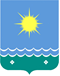  Россия Федерацията               Саха Өрөспүүбүлүкэтэ Мииринэй оройуона«Чернышевскай бөhүөлэгэ»МУНИЦИПАЛЬНАЙ ТЭРИЛЛИИДЬАhАЛТАТАПАСПОРТ ПРОГРАММЫПАСПОРТ ПРОГРАММЫНаименование программыМуниципальная программа "Формирование комфортной городской среды» МО "Посёлок Чернышевский РС(Я) на 2018 - 2024 годы"Исполнители основных мероприятий программыАдминистрация МО «Посёлок Чернышевский»;МКУ «УЖКХ» МО «Посёлок Чернышевский».Основные цели программы Повышение уровня качества и комфорта дворовых 
территорий МО "Посёлок Чернышевский".
Благоустройство дворовых территорий, а так же общественных территорий. Обеспечение формирования единого облика муниципального образования.Формирование у жителей патриотического образования, привитие любви и уважения к своему посёлку, к соблюдению чистоты и порядка на территории.Основные задачи
программы 1.Приведение в удовлетворительное состояние уровня благоустройства дворовых и общественных территорий. 2.Обеспечение частоты, порядка дворовых и общественных территорий.
3. Содержание и обслуживание общественных территорий (площадей), выполнение ремонтно-реставрационных работ.4.Обеспечить максимальную вовлеченность жителей поселка, общественных организаций, трудовых коллективов в реализацию мероприятий по благоустройству  общественных и дворовых территорий МО «Посёлок Чернышевский» Сроки реализации Программы 2018 - 2024 годы.Предварительный объем и источники финансирования программыОбщий объем финансирования программы на 2018-2024г.г. составляет  6125,00 тыс. руб.Ожидаемые конечные результаты
Муниципальной Программы Обеспечить благоустройство всех заявленных дворовых и общественных территорий участвующих в программе.Изменение внешнего вида дворовых и общественных территорий МО «Посёлок Чернышевский».Улучшение качества жизни и отдыха жителей посёлка, создание благоприятных условий обеспечивающих возможность комфортного и безопасного проживания на территории МО «Посёлок Чернышевский», а так же активное участие жителей посёлка в реализации мероприятий программы.Система организации контроля над исполнением программыКонтроль за ходом реализации Программы осуществляет Администрация МО «Посёлок Чернышевский» в соответствии с её полномочиями, установленными Федеральным и Республиканским законодательством.№ п/пРезультат реализации муниципальной программыСроки выполненияСроки выполненияСроки выполненияСроки выполненияСроки выполненияСроки выполненияСроки выполненияСроки выполнения№ п/пРезультат реализации муниципальной программыВсего 2018-2024гг.в том числе:2018г.2019г.2020г2021г.2022г.2023г.2024гг1Количество благоустроенных дворовых территории многоквартирных домов МО «Посёлок Чернышевский»2572343332Количество благоустроенных общественных территорий МО «Посёлок Чернышевский»30011100